FOR IMMEDIATE RELEASE   MEDIA CONTACTS: 
Becci Hart 205.776.2280
becci.hart@intermarkgroup.com  OrLauren Bland 205.776.2301lauren.bland@intermarkgroup.com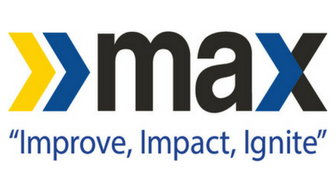 This afternoon, December 6th, at 3:31 pm, an accident occurred in Birmingham at the intersection of 3rd Avenue North and 14th Street, involving a MAX bus. The operator and one passenger have been transported to the hospital. The MAX safety department alongside the Birmingham police and emergency personnel were on the scene investigating. At its conclusion and as more facts become available, we will make them known.